Департамент внутренней и кадровой политики Белгородской области Областное государственное автономное профессиональное образовательное учреждение «Корочанский сельскохозяйственный техникум»Методическая разработка олимпиады по английскому языкуКороча 2019РАССМОТРЕНО:на заседании ПЦК гуманитарных и социально-экономических дисциплинпротокол № __ от __________Председатель ПЦК ______Куличкова С.Н.Данная методическая разработка олимпиады по английскому языку предназначена для обучающихся СПО 1 -  4 курсов. Как показывает практика, правильно организованная учебно-познавательная деятельность способствует не только успешному овладению иностранным языком, но и личностному развитию обучающихся. Олимпиада позволяет использовать иностранный язык и как инструмент познания и как инструмент общения, проникнуть более глубоко в культуру народов-носителей изучаемых языков.Содержание1. Пояснительная записка………………………………………………………………...….42. Основная часть олимпиады по английскому языку…...…………………………….…..63. Заключение………………………………………………………………….…………….124. Список использованной литературы…………………………………...……………….13Пояснительная записка	На сегодняшний день на нашей планете существует целое множество различных языков. В настоящее время английский язык является главным языком-посредником и глобальным средством коммуникации, которое объединяет людей по всему миру. На нём говорят в более чем 90 стран мира и с каждым днём влияние и популярность английского языка становится всё сильнее. Знание английского языка помогает в общении за границей и в карьерном росте. Есть много возможностей, которые помогут обучающимся увидеть родину английского языка, а также позволят оценить знания обучающихся на компетентном уровне. Одна из них – это участие в олимпиаде по английскому языку, что способствует определению и углублению знаний по предмету. Олимпиада позволяет использовать иностранный язык и как инструмент познания и как инструмент общения, проникнуть более глубоко в культуру народов-носителей изучаемых языков, т.к. языки должны изучаться в неразрывном единстве с миром и культурой народов, говорящих на этих языках. Олимпиада – это процесс, который создаёт атмосферу энтузиазма, оптимизма и веры обучающихся в свои способности и возможности. 	Критерии оценивания: каждый правильный ответ оценивается в 1 балл. Максимальное количество баллов, которое можно получить за задания по олимпиаде - 30. Время выполнения –90 минут. Для каждого участника баллы, полученные за каждое задание, суммируются. Победителем является участник, правильно выполнивший не менее 65% заданий. 	Призерами являются участники, следующие за победителем в рейтинге, правильно выполнившие не менее 50% заданий. Количество победителей –1. Количество призёров – не более 25 % от общего количества участников.Цели олимпиады:повышение у обучающихся мотивации к учебной и общественной деятельности;выявление одаренных и талантливых обучающихся.Задачи олимпиады:развитие познавательных интересов обучающихся к иностранному языку;популяризация изучения иностранного языка среди обучающихся техникума;предоставление возможности всем желающим обучающимся проверить свои знания в условиях соревнования;расширение круга профессиональных знаний и умений обучающихся;формирование позитивного общественного мнения об изучении иностранного языка и интеграции молодежи в международное образовательное и общественное пространство; совершенствование навыков самостоятельной работы и развитие профессионального мышления.Олимпиада по английскому языкуОтметьте верный вариант ответа. Время выполнения работы - 90 минут.Часть I. За каждое верно выполненное задание начисляется  1 балл.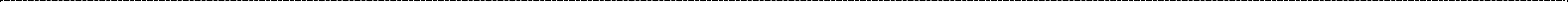 There is the statue of a famous character of the book in Picardy Place, Edinburgh. Who is he?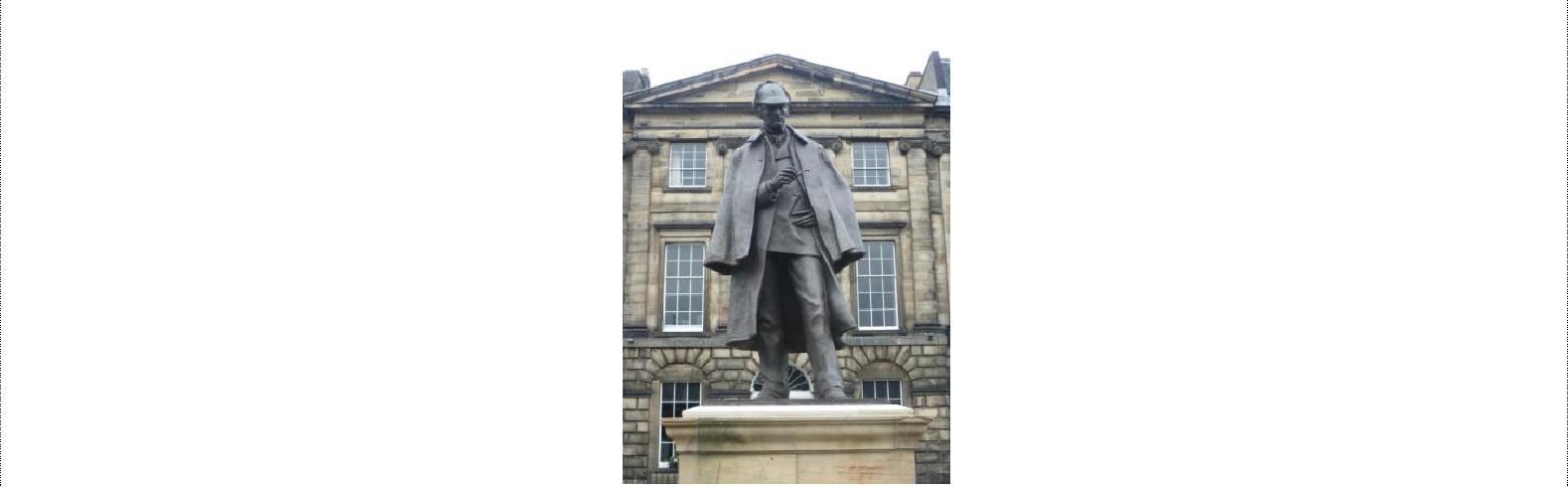 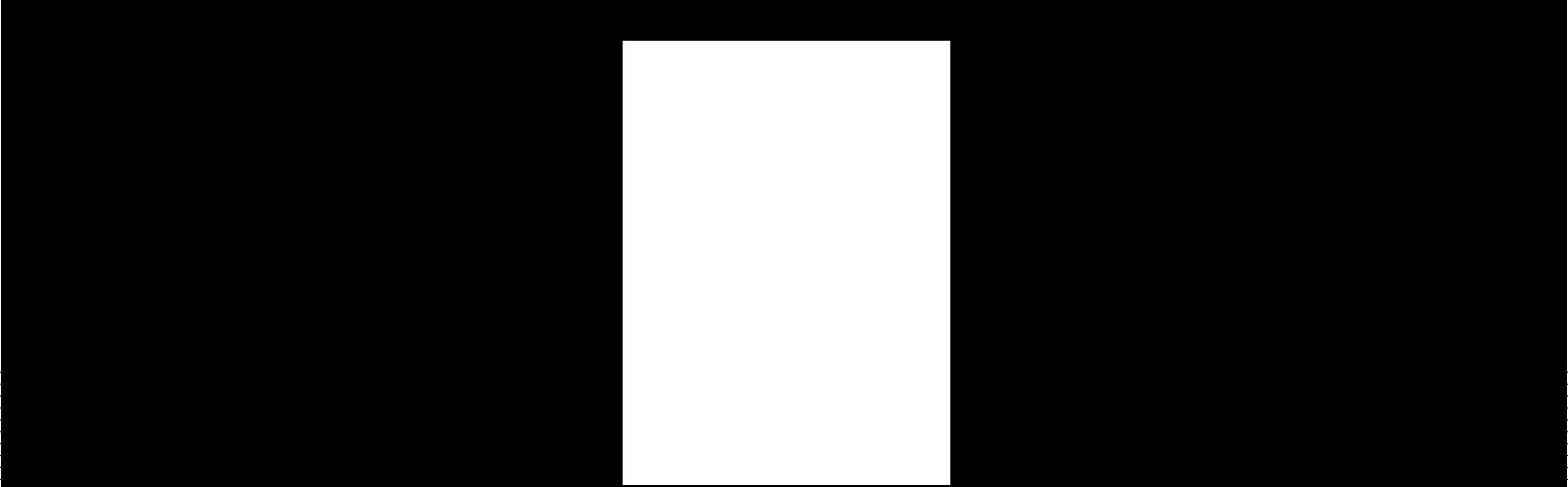 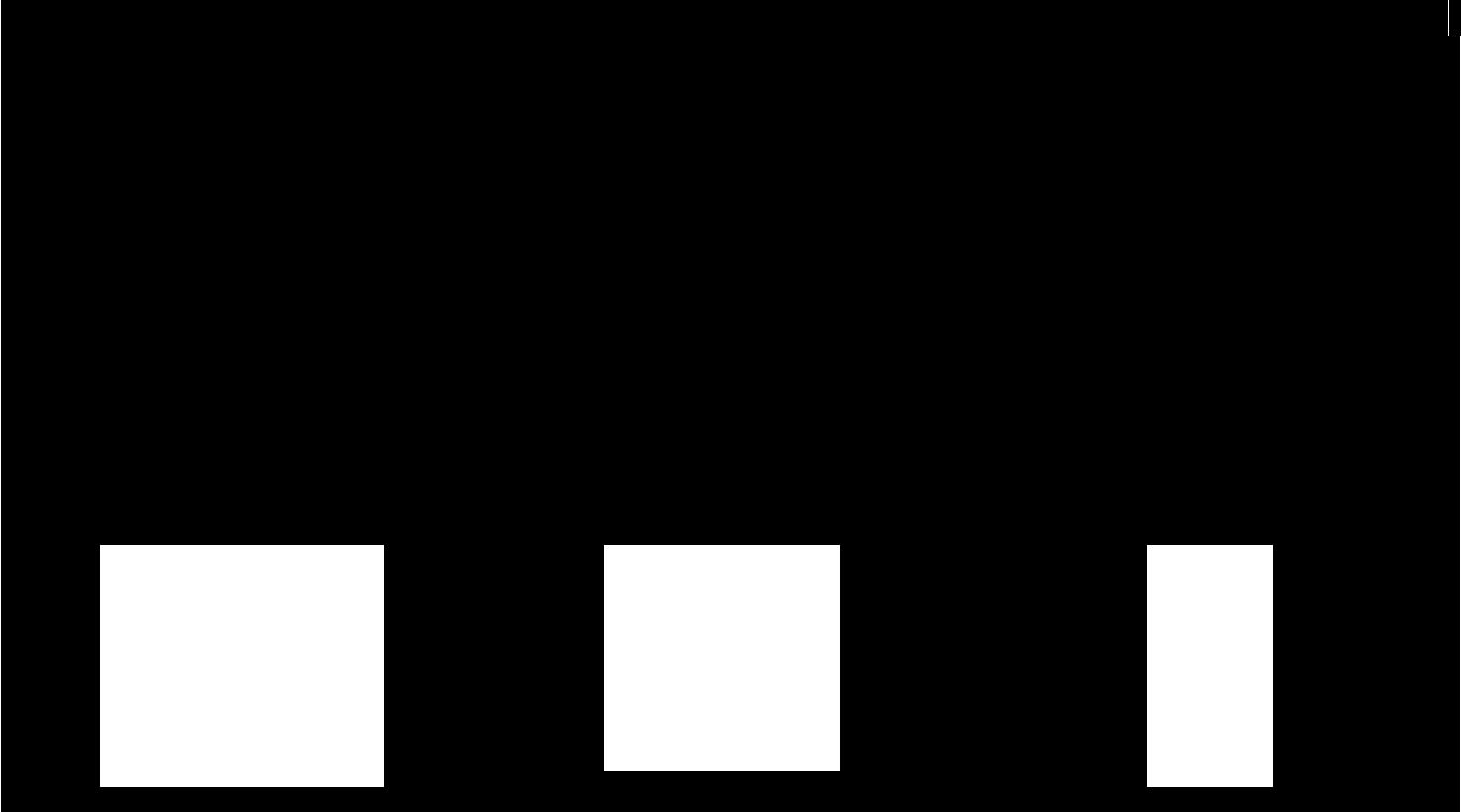 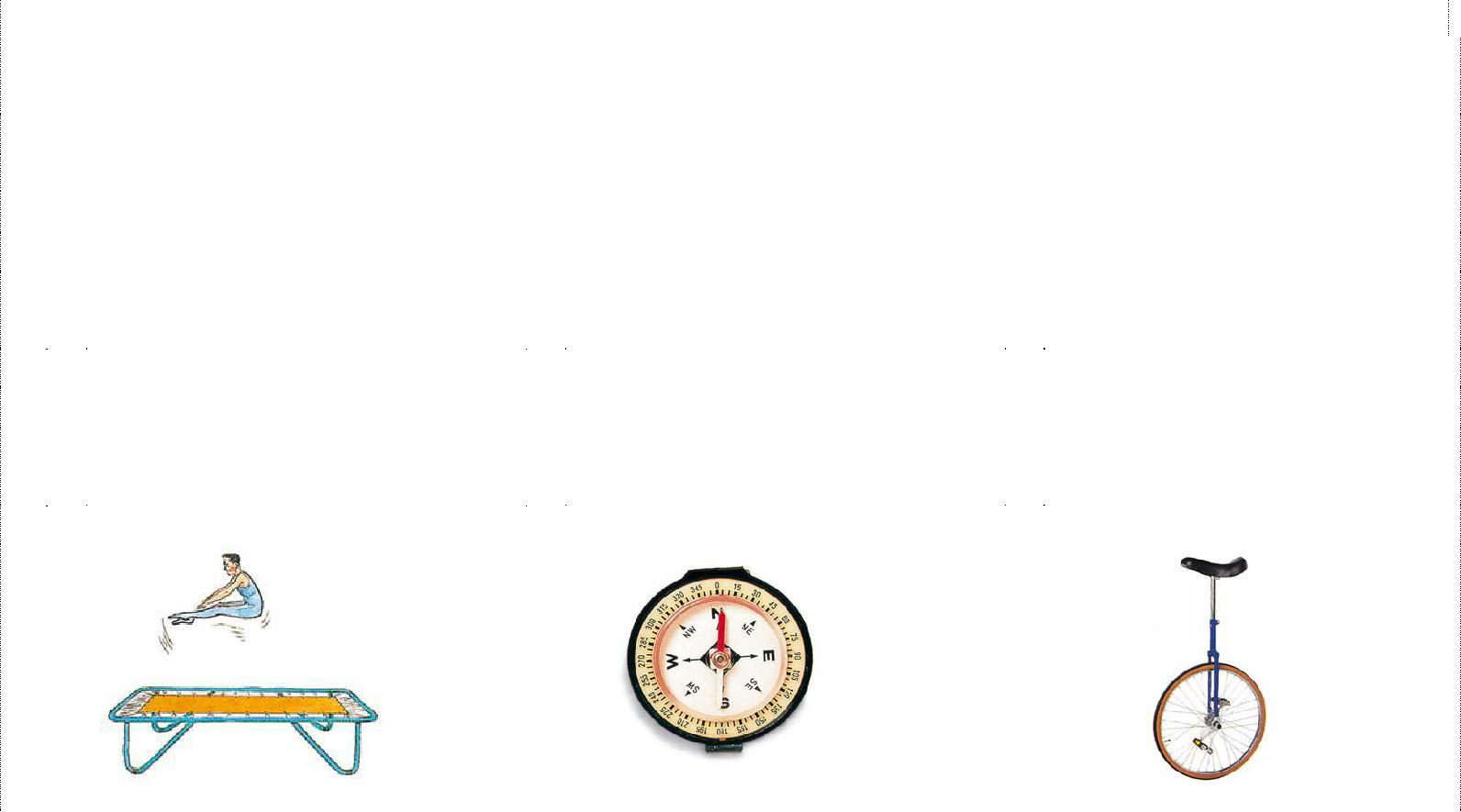 It was such a … bell that we couldn’t fall asleep again.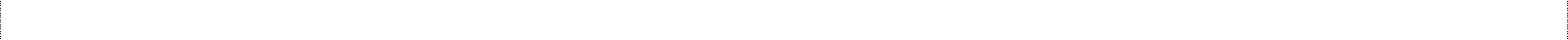 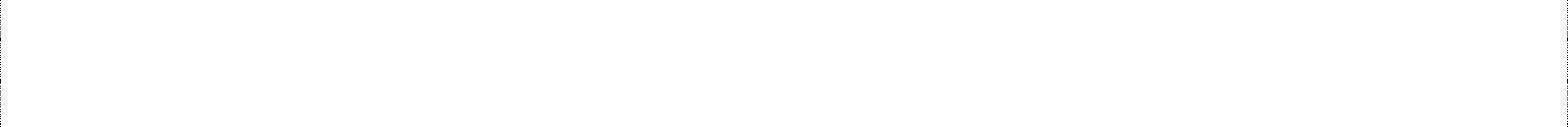 What kind of stories did Agatha Christie write?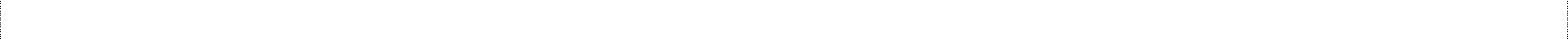 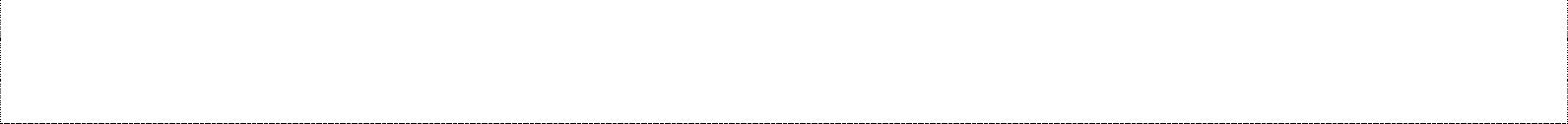 Read the characteristics of transportation and guess its name: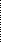 This is a very efficient way of getting around London. You won't see much of the city but you will get to your destination quickly. There are nearly 300 stations, so you’ll usually find one close by.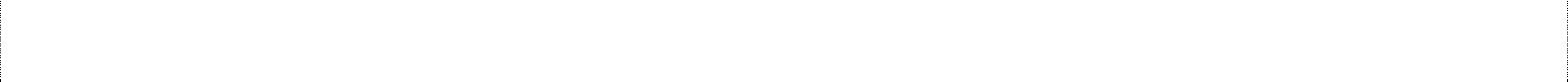 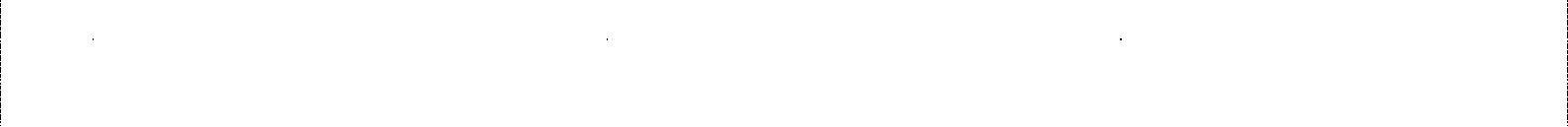 Match these symbols and punctuation marks to their meanings: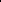 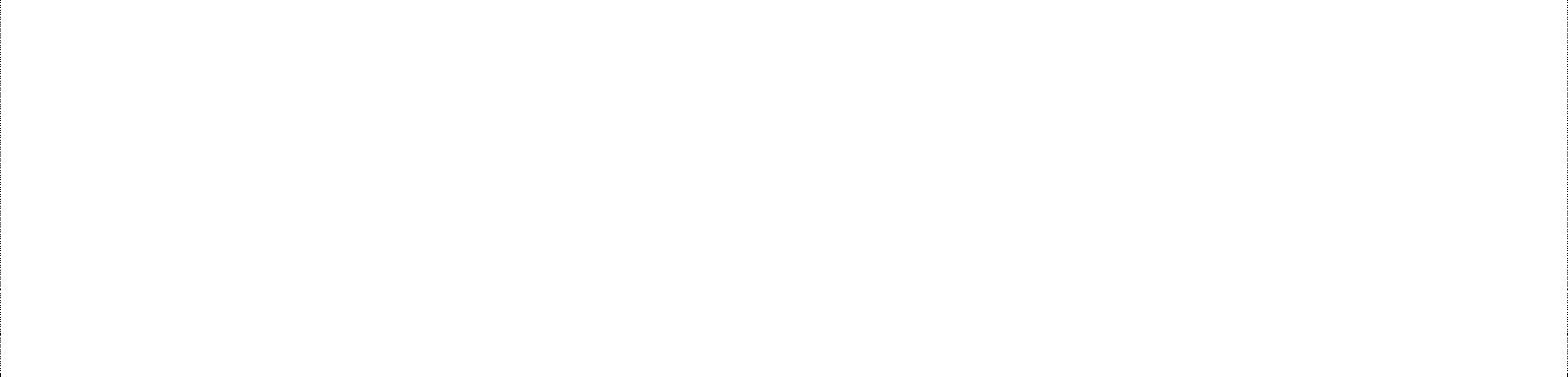 Complete the sentence: Floods are natural …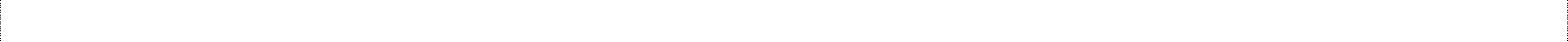 Choose the right variant for the question: What is the Roman numeral for nineteen?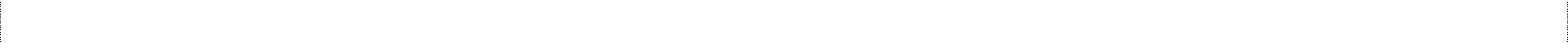 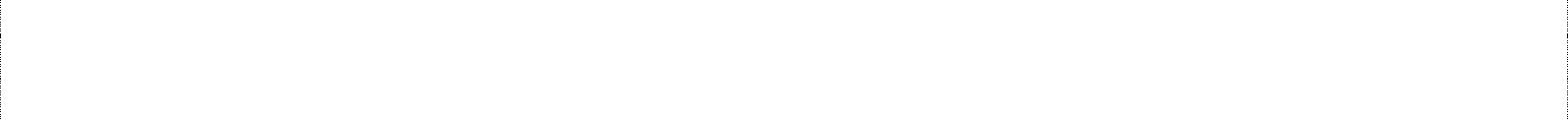 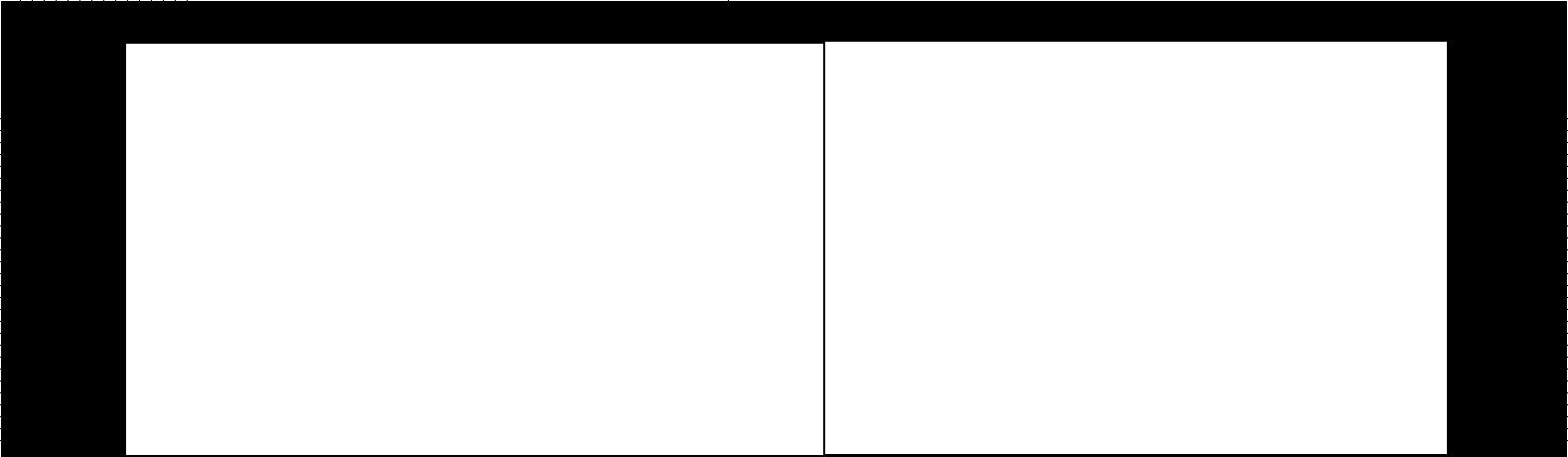 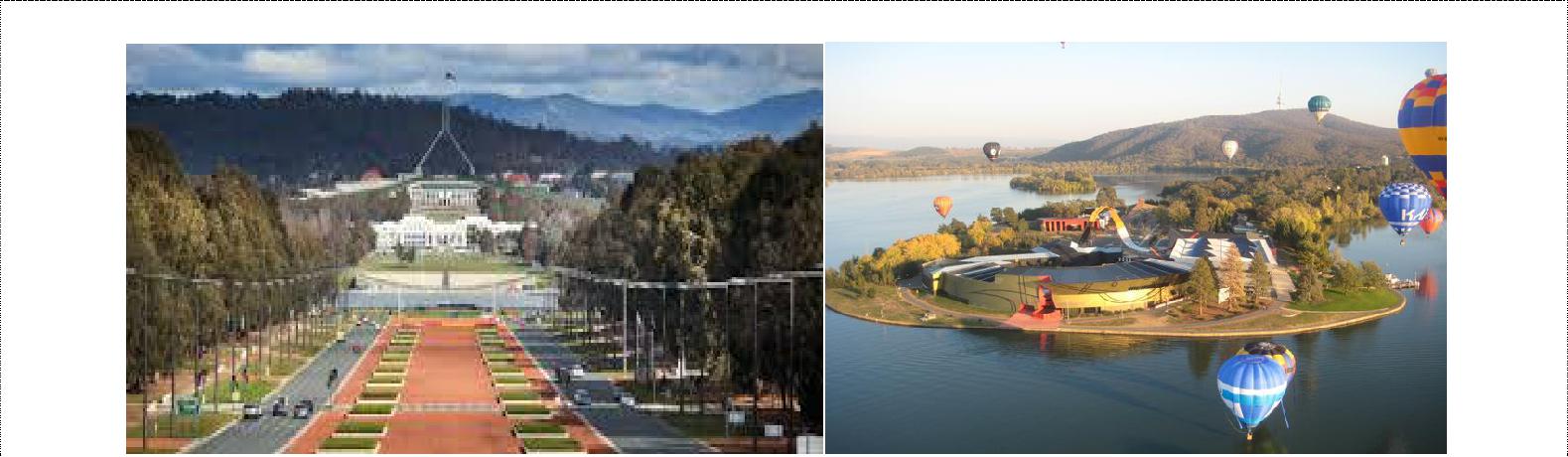 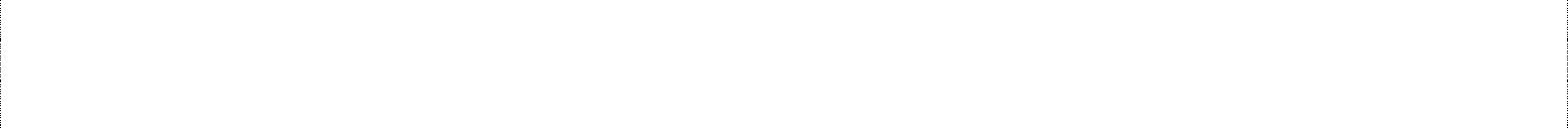 Guess the famous person: This American president never lived in the White House. He began his career in the service of his country as a major in the Virginia militia and later became the Commander in Chief of the Colonial Army. People respected him for his courage, honesty and wisdom.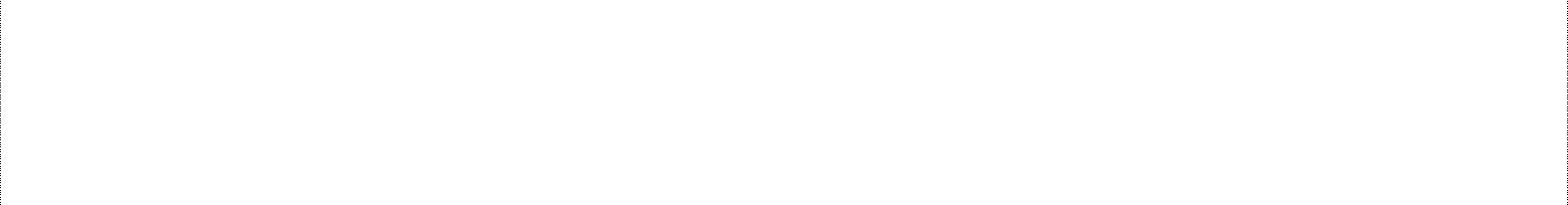 13. Complete the sentence: Laughter helps us to … the difficulties of life.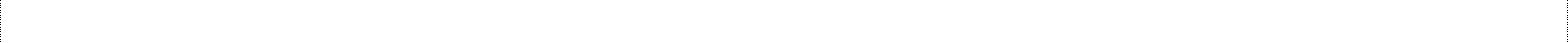 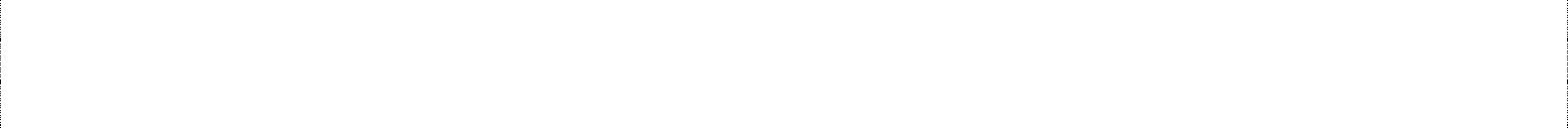 Match two parts of the sentences: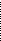 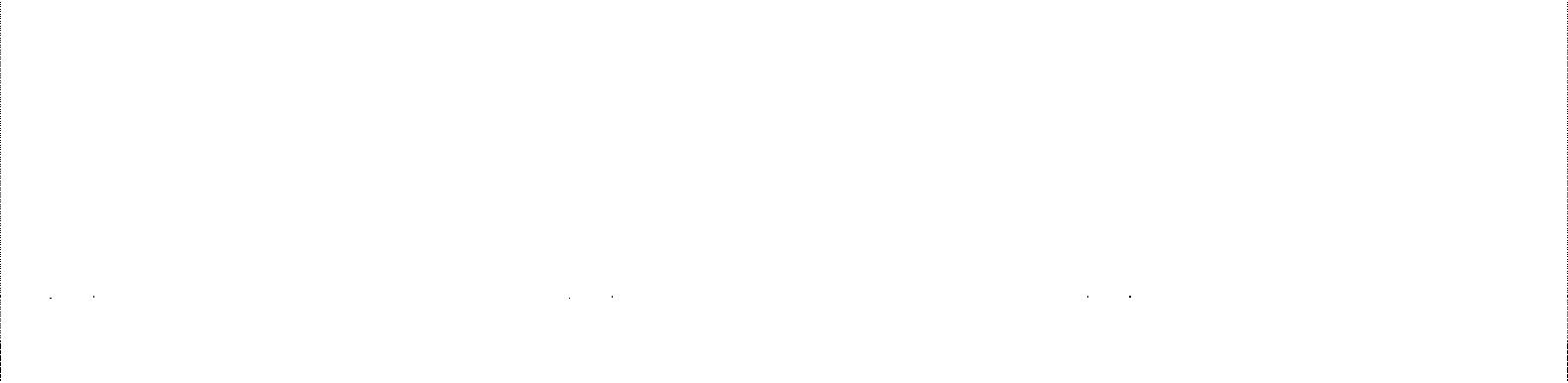 According to R. Kipling, everybody has six honest servants. What are they?What, Why, When, How, Where, WhoSeven waitersMother, Father, Sister, Brother, Uncle, Aunt, Nephew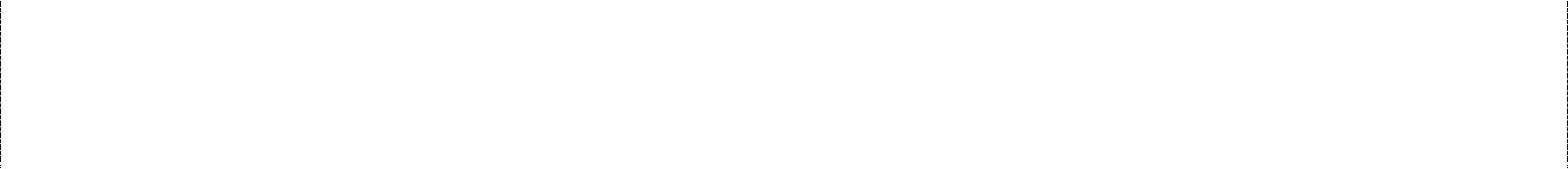 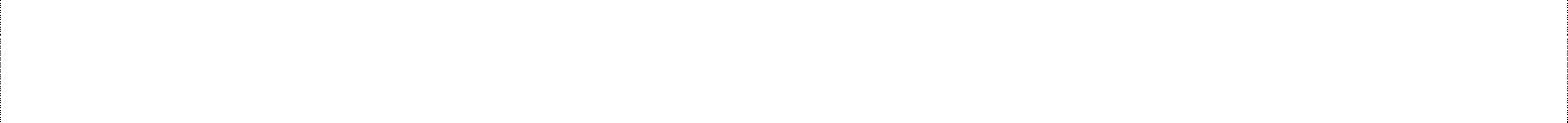 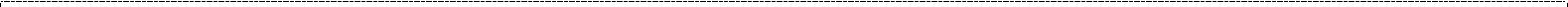 Read the text. Find the correct answer. Which graph shows the economic development of Britain according to the text?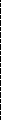 Although total national product per head fell in the early 1980s, Britain later returned to a strong economic position and had eight successive years of economic growth. The increase between 1980 and 1990 was higher than in all major EC countries. In the early 1990s, Britain and many other countries were affected by the economic depression. Total national product fell in Britain in 1991 by 2.5 per cent.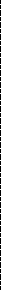 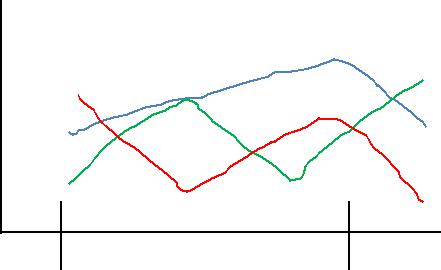 А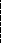 B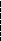 C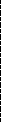 1980	1990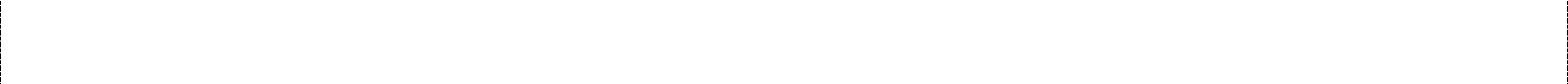 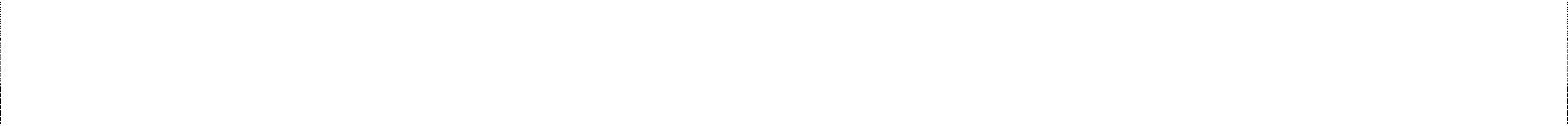 This name is an anagram of a job. For example: Gena N. West = Newsagent. Find another jobhere: E.E. Chart.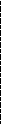 What part of speech is the word in bold? The sun shines brightly.Complete the sentence: Mrs. Forgetful could not remember what she had to buy for the weekend as she had lost her shopping …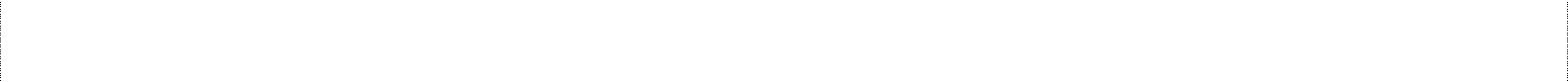 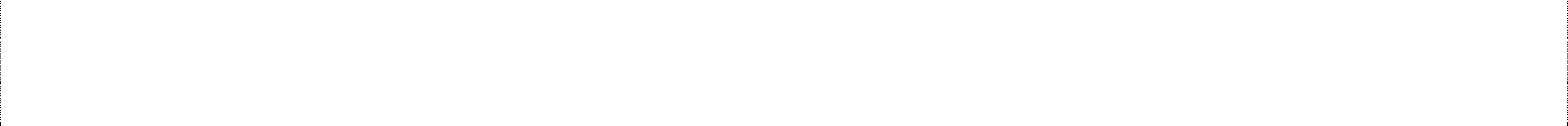 Read the text and choose the best variant for the question: Why does the son use $? Dear Dad,$chool is really great. I am making lot$ of frieds and $tudying very hard. With all my $tuff. I $imply can’t think of anything I need. $o if you would like, you can just send me a card, a$ I would love to hear from you.Love, Your $on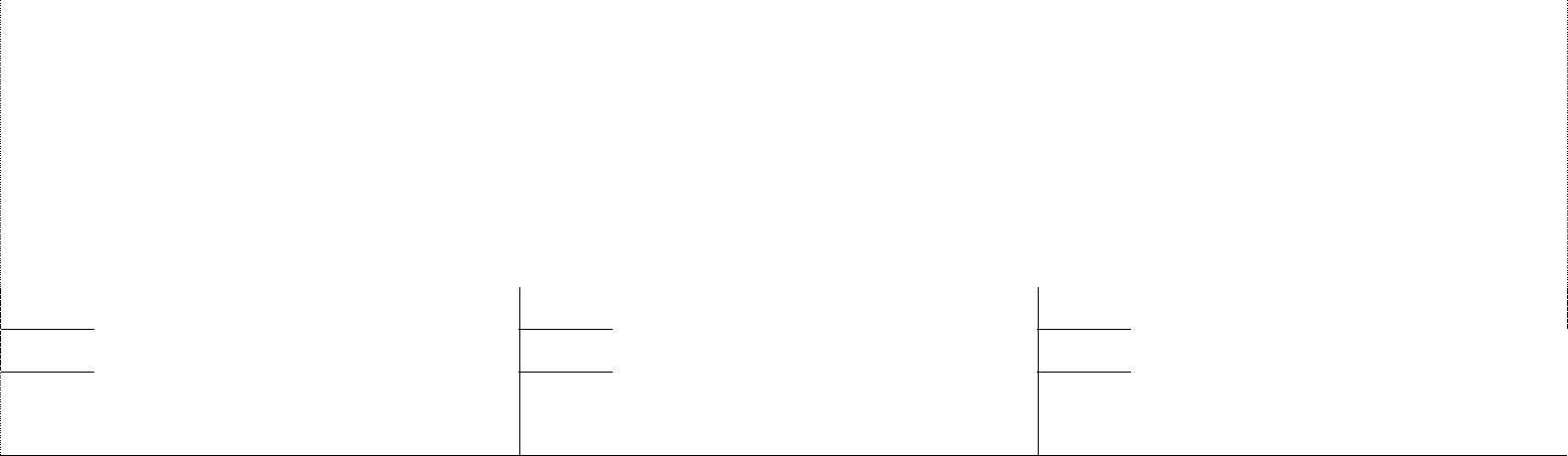 1  We can guess that he is short of money.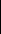 2  We can guess that he is up-to-date young kid and likes to use slang.3  We can guess that his keyboard is out of order.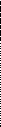 21. What animals do the people speaking remind you of?“Oh, stop bleating!” said the woman. “Tell us the truth!”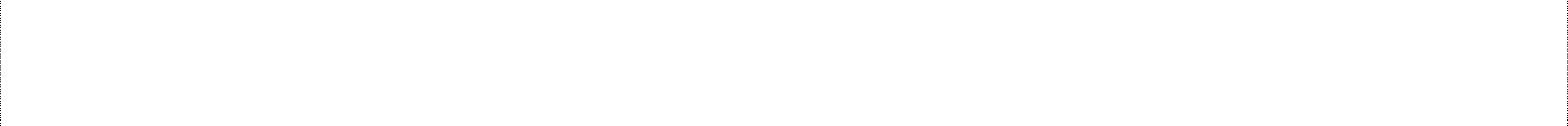 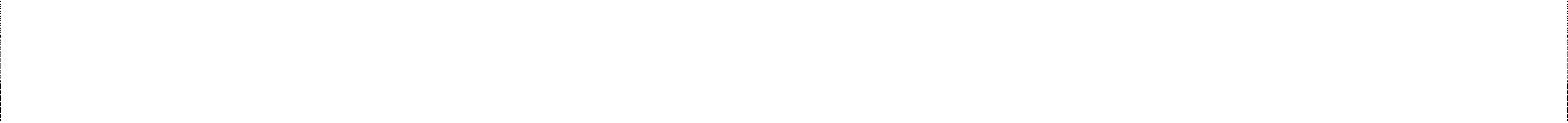 22. Match the tenses to the sentences: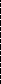 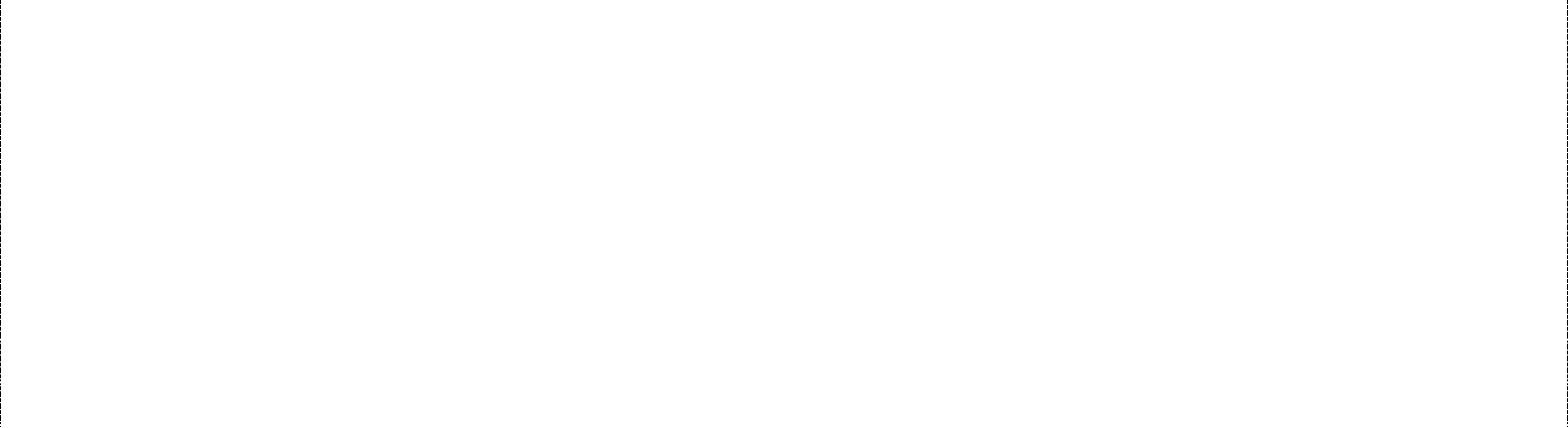 23. Which of the following features a formal letter should have?advanced language, the use of full forms;lots of phrasal verbs, idioms;colloquial expressions.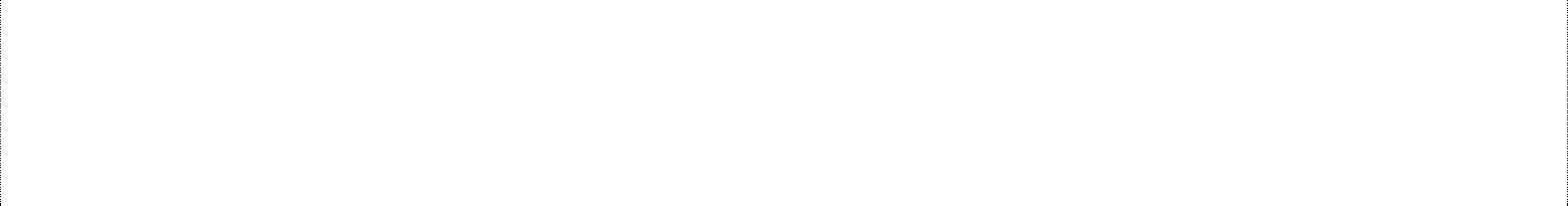 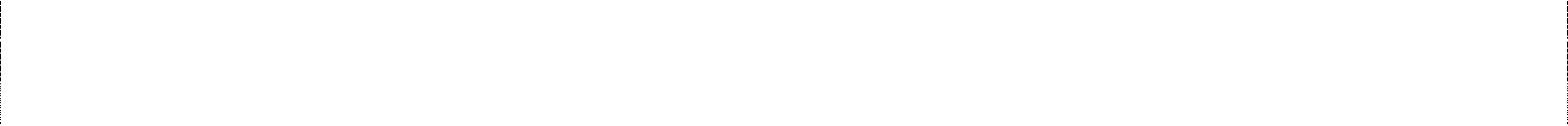 24. Who wrote the novel “The Time Machine”?25. Read a newspaper article about a boy sold drugs.Five sentences have been removes from the article. Choose from the sentences A-F the one which fits each gap (1-5). Use each letter only once. There is one extra sentence, which you do not need to use.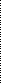 SEVENTEEN-YEAR-OLD PUPIL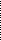 PUSHES POT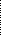 A sixth-former at Wendeles Secondary School, was arrested yesterday for selling marijuana to junior pupils. (1)________________________.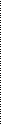 "First time I had it was at a friend's house on a Saturday evening. It had been planned beforehand to get me stoned which I was rather angry at first. (2)____________________. At first it was just like smoking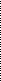 a	cigarette	but	getting	a	pleasant	effect	as	well.	I	kept	laughing.(3)________________________________. Then I met somebody who said they could get the stuff real easy. My friends started coming to me for it. Then this person started getting heavy. He wanted me to start sniffing other things, but I refused. I know what other drugs do to people. No way would I inject anything. (4)_______________."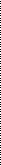 Police inspector James said, "That's the way these kids often get hooked. The 'hard' drug pushers start them on something like marijuana and then say, "Why don't you just sniff a bit of this" or "Just put a bit of this in your drink," and before they know it, they're hooked on heroin, cocaine or amphetamines.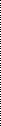 (5)________________________________."I think that’s disgusting.Everybody does so.He blamed his friends for getting him hooked on it.It only takes two weeks of heroin, two or three times a week, to be addicted.I only smoked it when I was offered it at big parties.But in the end I was excited about taking it.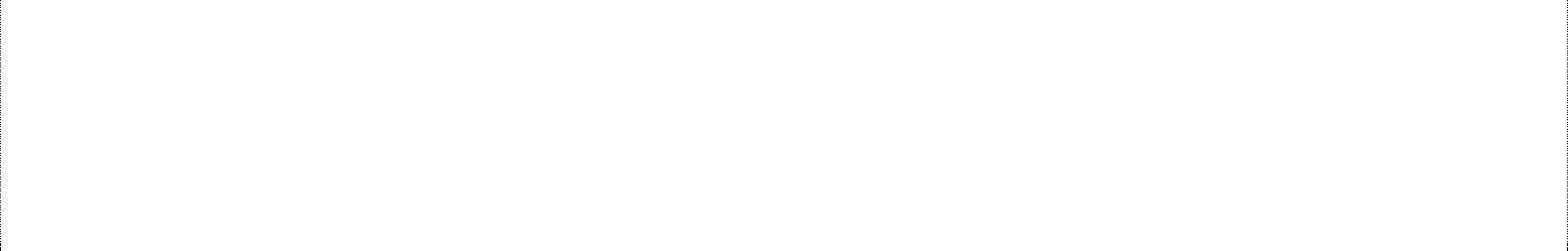 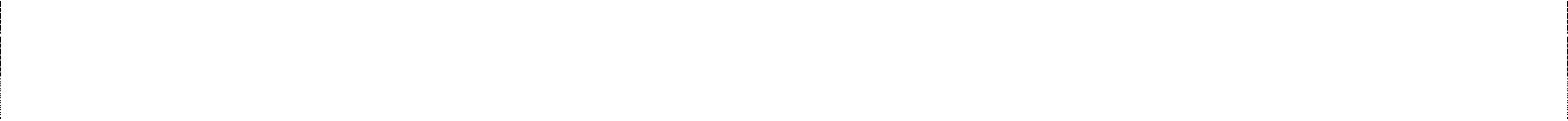 26. What would you say in the following situation?The manager of a first-class hotel you are staying at asks you to change rooms.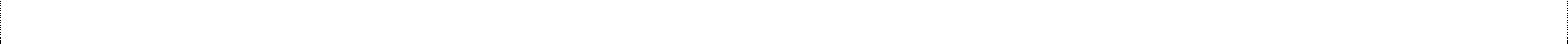 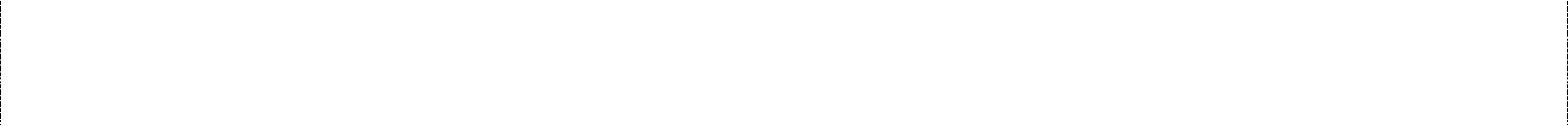 27. Read the text and choose the best title:Mark Twain, who lived from 1835 to 1910, is one of America’s most famous authors. He wrote many books, including The Adventures of Tom Sawyer and The Adventures of Huckleberry Finn. Mark Twain’s own life was interesting enough to be a book.Twain was born in the state of Missouri, near the Mississippi River. He came from a poor family. His father died when he was twelve, so he had to leave school. While he was still a boy he worked as a river boat pilot. He steered boats up and down the long Mississippi River. The Civil War, which started in 1861, made travelling on the Mississippi impossible. Twain then went west to Nevada. There he worked on a newspaper. In 1864 he went to California in search of gold. Twain did not have much luck as a gold miner. He left California to travel in Europe. Twain wrote a book about his trips around Europe. But the most important influence on Twain and his books was the Mississippi River. When Twain finally settled down, he lived in a house with a porch that looked like the deck of a riverboat. Huckleberry Finn, Twain’s greatest book, is about the adventures of a boy on the Mississippi River. Another of Twain’s books is called Life on the Mississippi.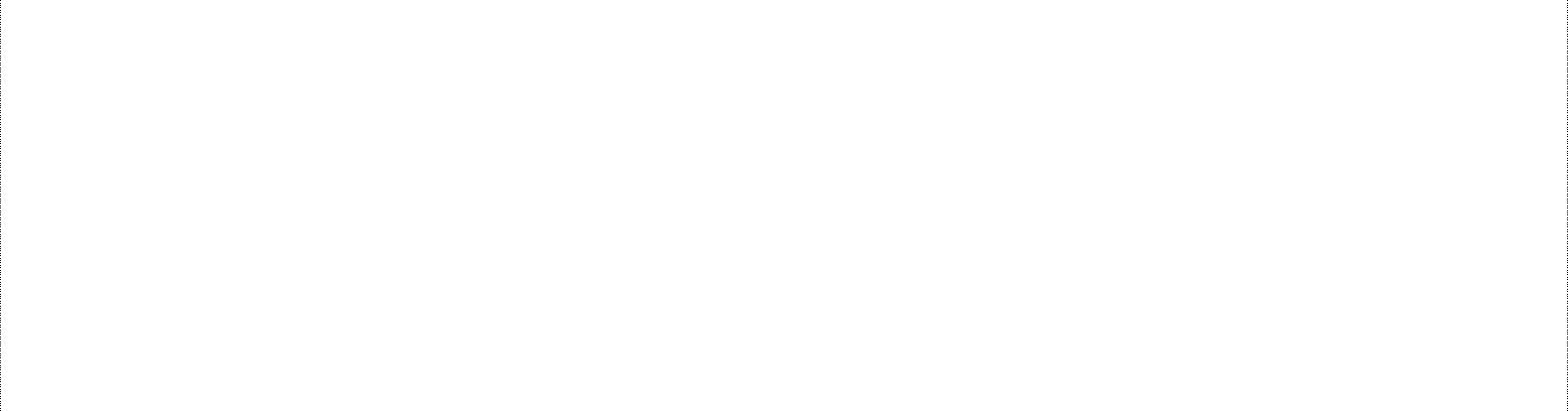 28. Which of the following problems are discussed in the article?WHAT MAKES OUR CHILDREN LEAVE HOME?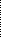 ABOUT 20% of British teenagers leave home after the age of 16. Some of them are students. They get help from the government (grants) or their parents to study away from home but they go back home during their holidays, so they have not really left.MOST of the 20% leave home because they want to get work and experience of the world. However, accommodation is a big problem. Sometimes young people share flats, but most young people have to live in bedsitters that are rooms you sleep and live in. Some bedsitters have washing and cooking facilities.SOMETIMES, young people live in empty houses. This is called squatting. There are also hostels for the homeless. The main problems are loneliness, being able to do the washing and cooking. In Britain, however, it is natural for children to leave home. In fact, only 9% of people aged over 65 live with their children and many older parents who cannot look after themselves have to live in old people’s homes.A lot of teenagers want to run away from their homes, which are overcrowded and unhappy.Teenagers leave home in search of more exciting lives.Unemployment among home-leavers is a problem.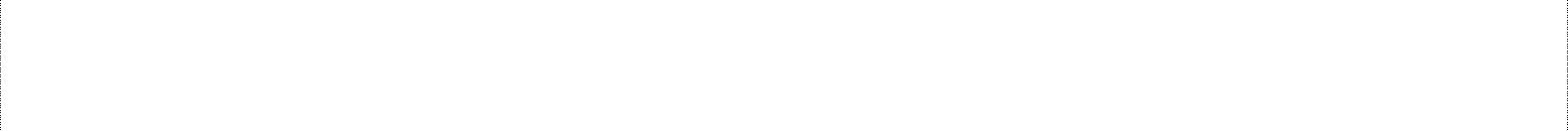 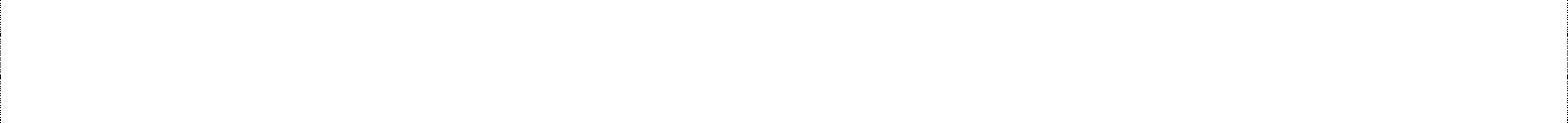 29. Match the youth group and its most distinguishing feature:30. Complete the saying: Tell me what you eat, and I’ll tell you what …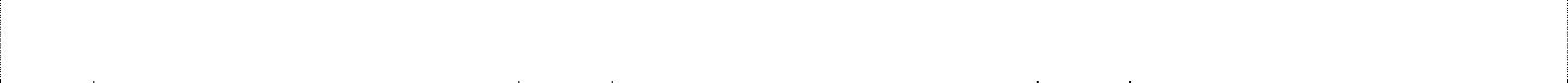 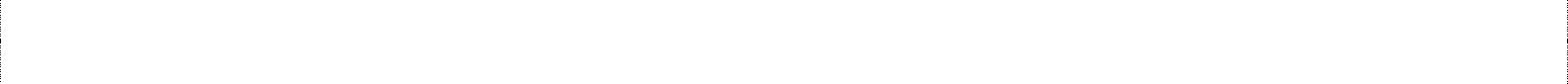 Ответы к олимпиаде по английскому языкуЗаключениеМожно сделать вывод, что знание иностранных языков является ключевым фактором конкурентоспособности молодого специалиста. Иностранный язык – это не только средство межкультурной коммуникации, но и самостоятельный инструмент интеллектуальной деятельности, и мощное средство формирования нового человека. Основным из прогрессивных инструментов повышения заинтересованности обучающихся в изучении иностранных языков, при котором обучающиеся получают и более глубокие познания родного языка является проведение гуманитарной олимпиады.Участие в олимпиадах повышает мотивацию и интерес к изучаемому языку и культуре народа, говорящего на данном языке, которым обучающиеся овладевают как средством межкультурного общения. Также участие в олимпиаде влияет на становление личностных качеств обучающихся любого возраста, формирует целеустремленность, самостоятельность, расширяет кругозор и представления о культуре страны изучаемого языка.Список используемой литературы1. Материалы Всероссийских олимпиад по иностранному языку (английский язык). – М.: Еврошкола, 2016.2. Английский язык. Всероссийские олимпиады. Вып.1. Ю. Б. Курасовская, А. И. Усманова, Л.А.Городецкая.- М.: Просвещение, 2015.3. Английский язык. Всероссийские олимпиады. Вып.2. С. Г. Тер-Минасова, Ю. Б. Курасовская, Л.А.Городецкая, Н.Е.Медведева.- М.: Просвещение, 2016.4. http://www.ayearofbeinghere.com/2014/01/julia-donaldson-i-opened-book.htmlСоставитель: Куличкова С. Н.,преподаватель английского языка ОГАПОУ «Корочанский СХТ» 1Othello2Admiral Nelson3Sherlock Holmes2.2.A device that measures temperature:A device that measures temperature:A device that measures temperature:A device that measures temperature:A device that measures temperature:1a thermometer2a telescope3a digital alarm clock3.3.Translate the abbreviation etc.Translate the abbreviation etc.Translate the abbreviation etc.Translate the abbreviation etc.1до н.э.2после полудня3и так далее4.4.Find the trampoline in the picture:Find the trampoline in the picture:Find the trampoline in the picture:Find the trampoline in the picture:1231loud2loudly3more louder1Sci-fi stories2Fairy tales3Detective stories1Underground2Walking3Car1.1.>>a.atat2.2.<<b.dollardollar3.3.@@c.quotation marksquotation marks4.4.$d.andand5.5.&&e.less thanless than6.6.“ ”“ ”f.greater thangreater than11e 2c 3d 4b 5a 6f21e 2f 3a 4b1e 2f 3a 4b5d 6c31f 2e 3a 4b 5d 6c1disasters2lightning3diseases1VIX2XIX3IXX11. Where is this city located?11. Where is this city located?CanberraCanberraCanberra1in the USA2in Great Britain3in Australia1George Washington2Donald Trump3Bill Clinton1increases2cope with3resulting in1.Punks wearPunks wearPunks wearPunks weara.how their laptops workhow their laptops workhow their laptops workhow their laptops work2.Hippies wantHippies wantHippies wantHippies wantb.all night dance partiesall night dance partiesall night dance partiesall night dance parties3.Ravers likeRavers likeRavers likeRavers likec.soul music4.Mods wearMods wearMods wearMods weard.to change the world to the bestto change the world to the bestto change the world to the bestto change the world to the best5.Hackers understandHackers understandHackers understandHackers understandHackers understande.metal chains6.Gothpreferpreferpreferf.a lot of jewelersa lot of jewelers11c 2a 3f 4e 5d 6b1c 2a 3f 4e 5d 6b1c 2a 3f 4e 5d 6b21f 2b 3c 4e 5a 6d1f 2b 3c 4e 5a 6d1f 2b 3c 4e 5a 6d31e 2d 3b 4f 5a 6c1e 2d 3b 4f 5a 6c1122331A2B3C1Actor2Clerk3Teacher1an adjective2an adverb3a participle1code2record3list1a sheep2a pig3a cock1)1)Present Simplea.She’s just learnt a poem.She’s just learnt a poem.She’s just learnt a poem.She’s just learnt a poem.2)2)Future  Continuousb.I’ll be helping you at 3.00.I’ll be helping you at 3.00.I’ll be helping you at 3.00.I’ll be helping you at 3.00.3)3)Past Continuousc.They’ve been living here for three years.They’ve been living here for three years.They’ve been living here for three years.They’ve been living here for three years.They’ve been living here for three years.4)4)Past Perfectd.Are you going to the sports centre?Are you going to the sports centre?Are you going to the sports centre?Are you going to the sports centre?Are you going to the sports centre?5)5)Present Perfecte.Aren’t you a bit too selfish?Aren’t you a bit too selfish?Aren’t you a bit too selfish?Aren’t you a bit too selfish?Aren’t you a bit too selfish?6)6)Present Perfect ContinuousPresent Perfect ContinuousPresent Perfect Continuousf.We had made a new game since that time.We had made a new game since that time.We had made a new game since that time.We had made a new game since that time.We had made a new game since that time.7)7)Present Continuousg.Ann wasn’t writing a test while her mum came in.Ann wasn’t writing a test while her mum came in.Ann wasn’t writing a test while her mum came in.Ann wasn’t writing a test while her mum came in.Ann wasn’t writing a test while her mum came in.11d, 2e, 3c, 4b, 5a, 6g, 7f1d, 2e, 3c, 4b, 5a, 6g, 7f21a, 2e, 3f, 4b, 5g, 6d, 7c1a, 2e, 3f, 4b, 5g, 6d, 7c1a, 2e, 3f, 4b, 5g, 6d, 7c31e, 2b, 3g, 4f, 5a, 6c, 7d1122331Charles Dickens2Gaston Leroux3H.G. Wells11b, 2d, 3e, 4f, 5a21d, 2e, 3c, 4a, 5b31c, 2a, 3b, 4e, 5d1I don’t really fancy2Well, I don’t really fancy3I’d like to but I have tomoving to another room.moving to another room.moving to another room.another hair cut.another hair cut.another hair cut.prepare for tomorrow’s test.prepare for tomorrow’s test.prepare for tomorrow’s test.1The Adventures of Mark2Mark Twain’s childhood3Life in the USATwain1122331.Hackera) All-night dancing2.Raverb) Love for all people3.Scoutc) Concern about naturec) Concern about naturec) Concern about naturec) Concern about nature4.EnvironmentalistEnvironmentalistEnvironmentalistd) Loyalty and responsibilityd) Loyalty and responsibilityd) Loyalty and responsibilityd) Loyalty and responsibility5.Hippiee) ‘Wizards’ of the computer worlde) ‘Wizards’ of the computer worlde) ‘Wizards’ of the computer worlde) ‘Wizards’ of the computer worlde) ‘Wizards’ of the computer world11e, 2a, 3d, 4c, 5b1e, 2a, 3d, 4c, 5b1e, 2a, 3d, 4c, 5b21b, 2e, 3d, 4a, 5c1b, 2e, 3d, 4a, 5c31a, 2c, 3b, 4d, 5e1a, 2c, 3b, 4d, 5e1your friend is2you are3your menu is№ вопроса12345678910Ответ3131131312№ вопроса11121314151617181920Ответ3123113231№ вопроса21222324252627282930Ответ1313212312